                    

<img src="http://bit.ly/1seQ86o">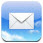 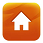 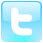 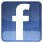 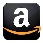 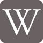 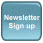 <a href="mailto:charisswalker@gmail.com"><img src="http://bit.ly/1seQ86o"></a><a href="mailto:chariss@chariss.com"><img src="http://bit.ly/1seQ86o"></a><a href="http://www.chariss.com"><img src="http://bit.ly/1seWDWO"></a> Amazon Author<a href="http://www.amazon.com/Chariss-K.-Walker/e/B004QZNKRK"><img src="http://bit.ly/Zzl1pt"></a>Facebook Author page: <a href="https://www.facebook.com/CharissKWalkerAuthor"><img src="http://bit.ly/1mo8kYF"></a><a href="http://twitter.com/charissw"><img src="http://bit.ly/1AZunpW"></a>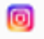 <a href="http://instagram.com/charissk.walker"><img src="http://findicons.com/icon/607426/instagram?id=607554"></a>LinkedIn --- http://findicons.com/files/icons/2052/social_network/32/linkedin.png<a href="https://www.linkedin.com/in/charisswalker"><img src="http://findicons.com/files/icons/2229/social_media_mini/48/linkedin.png"></a>Goodreads ---  <a href="https://www.goodreads.com/author/show/1984212.Chariss_K_Walker"><img src="http://findicons.com/files/icons/2229/social_media_mini/48/goodreads.png"></a><img src="http://findicons.com/files/icons/2229/social_media_mini/48/goodreads.png"></a>Google + --- <a href="https://plus.google.com/u/0/115035202317429719827/posts"><img src="http://findicons.com/files/icons/2684/social_media_icons/48/google_plus.png"></a>Wordpress --- <a href="http://charisskwalkerauthor.wordpress.com"><img src="http://findicons.com/files/icons/819/social_me/64/wordpress.png"></a>For books:<a href="https://www.amazon.com/dp/B00ROPS18C"><Crescent City (An Alec Winters Series, Book 1</a>